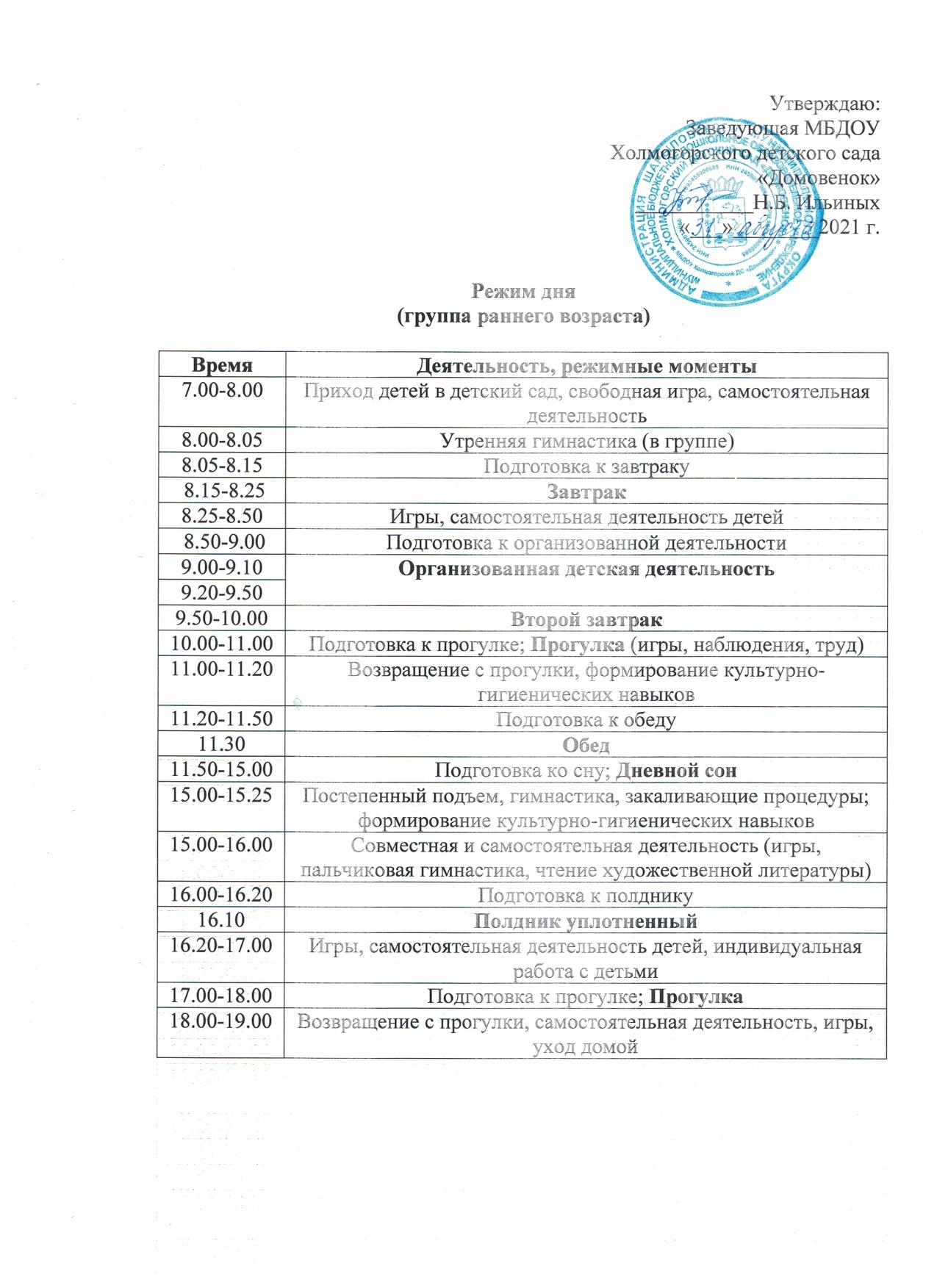 Утверждаю:           Заведующая МБДОУ            Холмогорского детского сада           «Домовенок»            ___________Н.Б. Ильиных            «___»________2021 г.Режим дня (группа раннего возраста)Режим дня (младшая группа)Режим дня (средняя группа)Режим дня (старшая группа )Режим дня (подготовительная  группа )Время Деятельность, режимные моменты7.00-8.00Приход детей в детский сад, свободная игра, самостоятельная деятельность   8.00-8.05Утренняя гимнастика (в группе)8.05-8.15Подготовка к завтраку  8.15-8.25Завтрак8.25-8.50Игры, самостоятельная деятельность детей  8.50-9.00Подготовка к организованной деятельности 9.00-9.10Организованная детская деятельность 9.20-9.50Организованная детская деятельность 9.50-10.00Второй завтрак 10.00-11.00Подготовка к прогулке; Прогулка (игры, наблюдения, труд)11.00-11.20Возвращение с прогулки, формирование культурно-гигиенических навыков11.20-11.50 Подготовка к обеду 11.30Обед11.50-15.00Подготовка ко сну; Дневной сон15.00-15.25Постепенный подъем, гимнастика, закаливающие процедуры; формирование культурно-гигиенических навыков15.00-16.00Совместная и самостоятельная деятельность (игры, пальчиковая гимнастика, чтение художественной литературы)16.00-16.20Подготовка к полднику 16.10Полдник уплотненный16.20-17.00Игры, самостоятельная деятельность детей, индивидуальная работа с детьми17.00-18.00Подготовка к прогулке; Прогулка    18.00-19.00Возвращение с прогулки, самостоятельная деятельность, игры, уход домойВремя Деятельность, режимные моменты7.00-8.00 Приход детей в детский сад, свободная игра, самостоятельная деятельность,  8.00-8.10Утренняя гимнастика (в группе)8.10-8.20Подготовка к завтраку8.20-8.30Завтрак8.30-8.50Игры, самостоятельная деятельность детей8.50-9.00Подготовка к организованной деятельности9.00-9.15Организованная детская деятельность9.25-9.40Организованная детская деятельность9.40-9.50Индивидуальная работа с детьми9.50-10.00Второй завтрак10.00-11.10Подготовка к прогулке; Прогулка (игры, наблюдения, труд)11.10-11.30 Возвращение с прогулки, самостоятельная деятельность11.30-12.00Подготовка к обеду  11.40Обед12.00-15.00Подготовка ко сну; Дневной сон15.00-15.20Постепенный подъём, гимнастика, закаливающие процедуры; формирование культурно-гигиенических навыков  15.20-15.40Игры, самостоятельная деятельность детей, индивидуальная работа с детьми15.40-15.50Логоритмика/артикуляционная гимнастика15.50-16.00Чтение художественной литературы 16.10Полдник уплотненный16.20-17.00Игры, самостоятельная деятельность детей, индивидуальная работа с детьми17.00-18.00Подготовка к прогулке; Прогулка    18.00-19.00Возвращение с прогулки, самостоятельная деятельность, игры, уход домойВремя Деятельность, режимные моменты7.00-8.00 Приход детей в детский сад, свободная игра, самостоятельная деятельность   8.00-8.10Утренний круг8.10-8.20Логоритмика/артикуляционная гимнастика8.20-8.30Утренняя гимнастика8.30-8.40Подготовка к завтраку  8.40-9.00Завтрак9.00-9.10Подготовка к организованной деятельности9.10-9.35 Организованная детская деятельность9.45 -10.00 Организованная детская деятельность10.00-10.10Индивидуальная работа с детьми10.10-10.20Второй завтрак10.20-11.30Подготовка к прогулке; Прогулка (игры, наблюдения, труд)11.30-11.40Возвращение с прогулки, самостоятельная деятельность11.40-11.50Подготовка к обеду 11.50-12.10Обед12.20-15.00Подготовка ко сну; Дневной сон15.00-15.20Постепенный подъём, гимнастика, закаливающие процедуры; формирование культурно-гигиенических навыков  15.20-15.40Игры, самостоятельная деятельность детей, индивидуальная работа с детьми15.40-15.50Логоритмика/артикуляционная гимнастика15.50-16.00Чтение художественной литературы16.00-16.20Полдник16.20-17.00Игры, самостоятельная деятельность детей, индивидуальная работа с детьми17.00-18.00Подготовка к прогулке; Прогулка    18.00-19.00Возвращение с прогулки, самостоятельная деятельность, игры, уход домойВремя Деятельность, режимные моменты7.00-8.00 Приход детей в детский сад, свободная игра, самостоятельная деятельность   8.00-8.10Утренний круг 8.10-8.20Утренняя гимнастика 8.20-8.30Подготовка к завтраку  8.30-8.50Завтрак8.50-9.00Подготовка к организованной деятельности9.00-9.25Организованная детская деятельность, индивидуальная работа с детьми9.25-9.50Организованная детская деятельность, индивидуальная работа с детьми10.00-10.25Организованная детская деятельность, индивидуальная работа с детьми10.25-10.35Второй завтрак10.35-11.45Подготовка к прогулке; Прогулка (игры, наблюдения, труд)11.45-12.00 Возвращение с прогулки, самостоятельная деятельность12.00-12.20Подготовка к обеду  12.20-12.40Обед12.40-15.00Подготовка ко сну; Дневной сон15.00-15.20Постепенный подъём, гимнастика, закаливающие процедуры; формирование культурно-гигиенических навыков  15.20-15.40Игры, самостоятельная деятельность детей, индивидуальная работа с детьми, кружки15.40-15.50Логоритмика/артикуляционная гимнастика15.50-16.10Чтение художественной литературы16.10-16.30Полдник16.30-17.10Игры, самостоятельная деятельность детей, индивидуальная работа с детьми, кружки17.10-18.00Подготовка к прогулке; Прогулка    18.00-19.00Возвращение с прогулки, самостоятельная деятельность, игры, уход домойВремя Деятельность, режимные моменты7.00-8.00 Приход детей в детский сад, свободная игра, самостоятельная деятельность   8.00- 8.10Утренняя гимнастика 8.10-8.20Утренний круг8.20-8.30Подготовка к завтраку 8.30-8.50Завтрак8.50-9.00Подготовка к организованной деятельности9.00-9.30Организованная детская деятельность,  индивидуальная работа с детьми9.40-10.10Организованная детская деятельность,  индивидуальная работа с детьми10.10-10.40Организованная детская деятельность,  индивидуальная работа с детьми10.40-10.50Второй завтрак10.50-12.10Подготовка к прогулке; Прогулка (игры, наблюдения, труд)12.10-12.20 Возвращение с прогулки, самостоятельная деятельность12.20-12.30Подготовка к обеду 12.30Обед12.50-15.00Подготовка ко сну; Дневной сон15.00-15.20Постепенный подъём, гимнастика, закаливающие процедуры; формирование культурно-гигиенических навыков  15.20-15.40Игры, самостоятельная деятельность детей, индивидуальная работа с детьми, кружки15.50-16.10Чтение художественной литературы16.10-16.30Полдник16.30-17.10Игры, самостоятельная деятельность детей, индивидуальная работа с детьми, кружки17.10-18.00Подготовка к прогулке; Прогулка    18.00-19.00Возвращение с прогулки, самостоятельная деятельность, игры, уход домой